Содержание: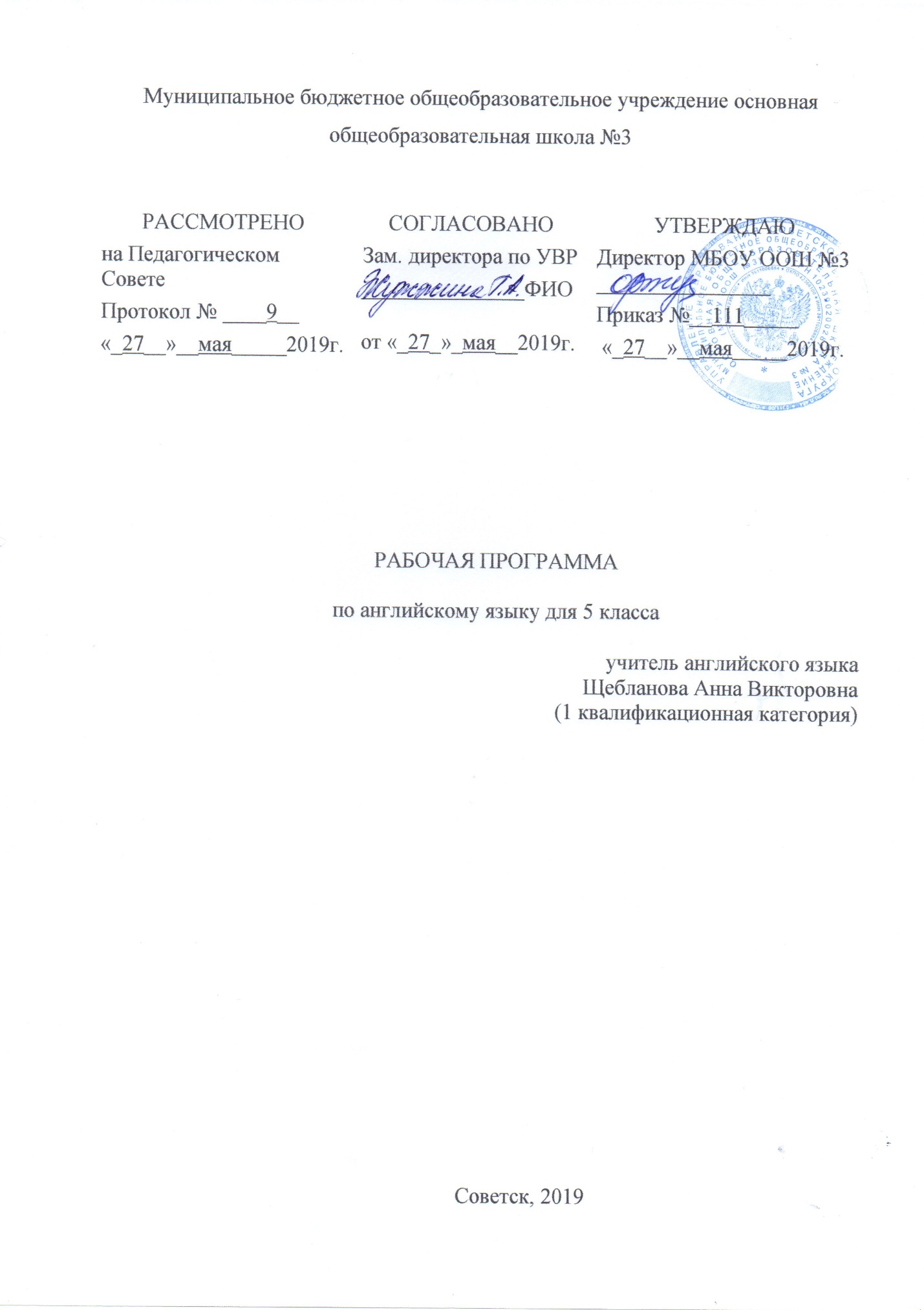 1.	Планируемые результаты  ………………………………….3 - 62.	Содержание обучения  …………………………………….. 7 - 83.	Тематическое планирование  ……………………………... 9 - 14Планируемые результаты.В процессе обучения, кроме привычных предметных учебных действий, формируются следующие блоки УУД:Личностные УУД.Метапредметные УУД.Предметные УУД.Личностные УУД:действие смыслообразования (интерес, мотивация);действие нравственно-этического оценивания («что такое хорошо, что такое плохо»);формирование личного, эмоционального отношения к себе и окружающему миру;формирование интереса к себе и окружающему миру (когда ребенок задает вопросы);эмоциональное осознание себя и окружающего мира;формирование позитивного отношения к себе и окружающему миру;формирование желания выполнять учебные действия;использование фантазии, воображения при выполнении учебных действий.В сфере личностных УУД будут сформированы:внутренняя позиция школьника;личностная мотивация учебной деятельности; ориентация на моральные нормы и их выполнение.Метапредметные УУД.Общеучебные универсальные действиясамостоятельное выделение и формулирование познавательной цели; поиск и выделение необходимой информации; применение методов информационного поиска, в том числе с помощью компьютерных средств;структурирование знаний;выбор наиболее эффективных способов решения задач в зависимости от конкретных условий.Универсальные логические действияимеют наиболее общий (всеобщий) характер и направлены на установление связей и отношений в любой области знания; способность и умение учащихся производить простые логические действия (анализ, синтез, сравнение, обобщение и др.);составныелогические операции (построение отрицания, утверждение и опровержение как построение рассуждения с использованием различных логических схем). В сфере развития познавательных УУД ученики научатся:использовать знаково-символические средства, в том числе овладеют действием моделирования;овладеют широким спектром логических действий и операций, включая общий прием решения задач.Коммуникативные УУДпланирование учебного сотрудничества с учителем и сверстниками – определение цели, функций участников, способов взаимодействия; постановка вопросов – инициативное сотрудничество в поиске и сборе информации; разрешение конфликтов – выявление, идентификация проблемы, поиск и оценка альтернативных способов разрешения конфликта, принятие решения и его реализация; умение с достаточной полнотой и точностью выражать свои мысли в соответствии с задачами и условиями коммуникации; владение монологической и диалогической формами речи в соответствии с грамматическими и синтаксическими нормами родного языка;формирование умения объяснять свой выбор, строить фразы, отвечать на поставленный вопрос, аргументировать;формирование вербальных способов коммуникации (вижу, слышу, слушаю, отвечаю, спрашиваю);формирование невербальных способов коммуникации – посредством контакта глаз, мимики, жестов, позы, интонации и т.п.);формирование умения работать в парах и малых группах; формирование опосредованной коммуникации (использование знаков и символов).В сфере коммуникативных УУД ученики смогутучитывать позицию собеседника (партнера);организовать и осуществить сотрудничество и кооперацию с учителем и сверстниками;адекватно передавать информацию;отображать предметное содержание и условия деятельности в речи.Регулятивные УУДцелеполагание; планирование; прогнозирование; контроль в форме сличения способа действия и его результата с заданным эталоном;коррекция; оценка; волевая саморегуляция как способность к мобилизации сил и энергии; способность к волевому усилию – к выбору в ситуации мотивационного конфликта и преодолению препятствий.В сфере регулятивных УУД ученики смогут овладеть всеми типами учебных действий, включая способность принимать и сохранять учебную цель и задачу, планировать ее реализацию, в том числе во внутреннем плане, контролировать и оценивать свои действия, вносить соответствующие коррективы в их выполнение.Предметные УУД:      Чтение. В 5-м классе чтение выступает сначала как цель, а затем как  средство обучения ИК.  В УМК-5 ставится задача научить учащихся читать вслух и про себя несложные тексты со скоростью 30 – 40 слов в минуту. В плане формирования перцептивных навыков учащиеся должны уметь прочитать любое слово по транскрипции и овладеть основными правилами чтения букв и буквосочетаний. Школьники учатся читать и понимать тексты с различной глубиной и точностью проникновения в их содержание (в зависимости от вида чтения): с пониманием основного содержания (ознакомительное чтение); с полным пониманием содержания (изучающее чтение); с выборочным пониманием нужной или интересующей информации (просмотровое/поисковое чтение). Содержание текстов должно соответствовать возрастным особенностям и интересам учащихся 5 класса, иметь образовательную и воспитательную ценность. Независимо от вида чтения возможно использование двуязычного словаря. Аудирование. Задачи обучения аудированию в 5 классе совпадают с задачами обучения чтению, так как аудирование, как и чтение, является рецептивным видом речевой деятельности. Исключение составляет большое количество упражнений на развитие фонематического слуха в период  овладения произносительными навыками (цикл I). Количество лексических единиц, включаемых в аудирование, составляет примерно 650. Обучение аудированию занимает существенное место в процессе обучения ИК в 5-м классе. Владение умениями понимать на слух иноязычный текст предусматривает понимание несложных текстов с разной глубиной проникновения в их содержание (с пониманием основного содержания, с выборочным пониманием и полным пониманием текста) в зависимости от коммуникативной задачи и функционального типа текста.  При этом предусматривается развитие умений:выделять основную   мысль в воспринимаемом на слух тексте;   выбирать главные факты, опуская второстепенные;выборочно понимать необходимую информацию в сообщениях прагматического характера с опорой на языковую догадку, контекст.Содержание текстов должно соответствовать возрастным особенностям и интересам учащихся 5 класса, иметь образовательную и воспитательную ценность.   Контроль уровня  сформированности  умения аудировать осуществляется после каждого цикла с помощью текстов для аудирования, записанных на аудиоплёнку, а также представленных в учебнике в разделе Scripts. Говорение. Система обучения, заложенная в УМК-5, не предполагает продуктивного овладения всем речевым материалом. Из чтения в говорение переходит лишь часть материала. Достаточным можно считать овладение 300-500 лексическими единицами. Главной задачей, однако, является репродуктивное использование содержащегося в УМК материала. Цель можно считать достигнутой, если учащиеся способны выбрать из текстов и упражнений материал, необходимый для выражения собственных мыслей и чувств, и либо использовать его в готовом виде, либо скомбинировать необходимым образом на уровне фраз и сверхфразовых единств. Материалы третьего года обучения включают большинство основных грамматических явлений английского языка, однако, задачей этого года является овладение ими лишь в рецепции и частично на уровне репродукции, в высказываниях по аналогии.В 5-м классе осуществляется развитие таких речевых умений как умения вести диалог этикетного характера, диалог-расспрос, диалог-побуждение к действию, диалог-обмен мнениями.Содержание.Тематическое планирование.РазделТема разделаСодержание раздела1Давайте познакомимся! Знакомство с некоторыми особенностями английского языка в сравнении с русским языком, сообщение сведений о распространенности английского в мире.. Знакомство с картой Соединенного королевства Великобритании и Северной Ирландии, с некоторыми именами британских детей, с особенностями звукоподражаний животным и предметам в англоязычных странах.. Знакомство с некоторыми городами Соединенного королевства, с национальностями людей, проживающих на территории Великобритании; с некоторыми сказочными персонажами   Тема: «Мои друзья и я», «Досуг и увлечения»; знакомство с жизнью зарубежных сверстников, их увлечениями и хобби, играми, накомство со школьными предметами, которые изучают зарубежные сверстники, с распорядком дня и мероприятиями в школе..2Правила вокруг насТема: «Повседневная жизнь, быт, семья»; знакомство с правилами безопасности, принятыми в британских и американских семьях, правилами безопасности во время празднования Halloween, знакомсто с понятиями Halloween, the Internet, trick-or-treating, e-mail..3Это хорошо помогать людямТема: «Взаимоотноше-ния в семье, с друзьями, с другими людьми», «Досуг и увлечения»; знакомство с организациями, оказывающими помощь пожилым людям, детям, природе,4Каждый день и в выходныеТема: «Досуг и увлечения», «Родная страна и страны изучаемого языка»; знакомство с тем, как зарубежные сверстники проводят свободное время в Уэльсе, знакомство с распространенным в Британии способом путешествия – автокараваном. знакомство с летними праздниками в Северной Ирландии, понятия Ireland и Northern Ireland5Мои любимые праздникиема: «Родная страна и страны изучаемого языка: культурные особенности, традиции и обычаи»; знакомство с праздничными традициями Британии и США, с понятиями и реалиями Christmas, Boxing Day, Independence Day, Thanksgiving, Halloween, Easter, Valentine’s Day, chocolate bunny, lasagna. знакомство с традициями празднования Рождества в Британии, с понятиями и реалиями Queen's speech, the CCL, Chernobyl, Harrod's, с литературным персонажем Harry Potter. знакомство с традициями празднования китайского нового года в Лондоне, с понятиями и реалиями the Chinese New Year Celebration, Leicester Square, Trafalgar Square, Auld, Lang Syne, Christmas pudding.6У нас было хорошее путешествие по АнглииТема: «Родная страна и страны изучаемого языка», «Досуг и увлечения»; знакомство с достопримечательностями Англии: Alton Towers, Cadbury World, York, the Viking Centre. знакомство с информацией о короле Англии Henry VIII, с понятиями и реалиями York, the Vikings, the Viking Centre, Hampton Court Palace, the Unicorn Theatre, the Natural History Museum.7Мои будущие каникулы Тема: «Путешествия по своей стране и за рубежом», «Досуг и увлечения», «Каникулы»; знакомство с достопримечательностями Шотландии. знакомство с информацией о британском курортном городе Брайтон. знакомство с понятиями и реалиями the London Eye, the Tower of London, beefeaters, ravens in the Tower of London, Buckingham Palace.№ урокаТема урокаКоличество часов№ урокаТема урокаКоличество часовРаздел 1 «Давайте познакомимся!»Раздел 1 «Давайте познакомимся!»Раздел 1 «Давайте познакомимся!»1Привет! Я Клара. Как тебя зовут?12 Что ты делаешь в свободное время?13Как я провёл летние каникулы?14Добро пожаловать в школу.Вводный контроль.15Урок чтения. Наши любимые игры.16У меня новые друзья.17 Обобщающий урок.18-9Создадим интересный проект.210-11Контрольная работа по теме «Давайте познакомимся»2Раздел 2  «Правила вокруг нас»Раздел 2  «Правила вокруг нас»Раздел 2  «Правила вокруг нас»12Почему мы должны соблюдать правила?113Будешь ли ты делать это?114Это может быть интересно, но …116Урок чтения.Школьную жизнь можно изменить.117О чём ….?118-19Обобщающие уроки.220-21Что ты думаешь о правилах?222Контрольная работа «Правила вокруг нас»123Повторение по теме «Повседневная жизнь, быт, семья»124Проектная работа1Раздел 3 «Это хорошо помогать людям»Раздел 3 «Это хорошо помогать людям»Раздел 3 «Это хорошо помогать людям»25Как ты помогаешь…,126Что ты уже сделал…,127Как давно ты играешь на скрипке,128«Мы сделали это»129«А что в новостях?»130Обобщающий урок.131«Мы готовы помогать вам»132Контрольная работа по теме «Это хорошо помогать людям»1Раздел 4 «Каждый день и в выходные»Раздел 4 «Каждый день и в выходные»Раздел 4 «Каждый день и в выходные»33«Нам нравится Уэльс»134Нам нравятся каникулы.135Праздники в Северной Ирландии.136Урок чтения. С Днём рождения.137Почему в Обане интересно.138-39Обобщающий урок.240-41Мой семейный альбом.242Контрольная работа по теме «Каждый день и в выходные»143Повторение по теме «Досуг и увлечения»144Повторение по теме «Родная страна и страны изучаемого языка»1Раздел 5 «Мои любимые праздники»Раздел 5 «Мои любимые праздники»Раздел 5 «Мои любимые праздники»45Какой твой любимый праздник?146«Я наряжал ёлку два часа»147«Что вы делали вчера в 5 часов?»148«Что случилось во время праздника?»149Урок чтения. «Чем особенна рождественская ёлка»150Какой праздник для тебя самый главный?151-52обобщающий урок.253-54Праздник, который я запомнил.255Контрольная работа по теме «Мои любимые праздники»1Раздел 6 «У нас было хорошее путешествие по Англии»Раздел 6 «У нас было хорошее путешествие по Англии»Раздел 6 «У нас было хорошее путешествие по Англии»56Мы провели чудесно время в Лондоне.157Что вы делали вчера?158Когда- нибудь …?159Нравится ли тебе….?160 Урок чтения . Я люблю путешествовать.161Какое лучшее место ты посетил?162-63Обобщающий урок.264-65Мои лучшие воспоминания.266-67Контрольная работа по теме «У нас было хорошее путешествие по Англии»268Куда вы поедете?Повторение по теме «Родная страна и страны изучаемого языка»169Чем вы собираетесь заниматься?Повторение по теме «Родная страна и страны изучаемого языка»170Диалогическая речь171Обучение монологической речи172Проектная работа173Практика письма174Мы хорошо провели время в Лондоне.175Что вы делали вчера весь день?176Прошедшее длительное время177Вы когда-нибудь…?178Не хотели бы вы…?179Какая экскурсия тебе понравилась больше всего?180Мои лучшие воспоминания 181Обобщающий урок.182-83Контрольная работа 2Раздел 7 «Мои будущие каникулы»Раздел 7 «Мои будущие каникулы»Раздел 7 «Мои будущие каникулы»84Куда вы поедете?185Что собираетесь делать?186Когда вы поедете в Брайтон?187Какие планы?188Бывали ли вы в круизе?189Что вы будете делать на каникулах?190-91Контрольная работа292Лондонские уличные праздники193Тур по Лондону194Чем они знамениты?195Бывал ли ты в тематическом парке?196Любишь ли ты путешествовать?197Brain of Britain198-99Контрольная работа2100Урок обобщения1101Итоговая контрольная работа1102Резервный урок2Итого102